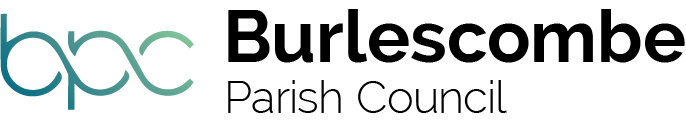 Burlescombe Parish CouncilDraft Minutes of Meeting04.10.2021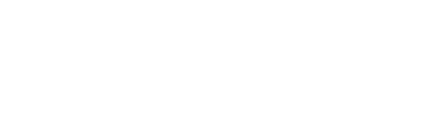 PRESENT AND APOLOGIESThose present: Lewis Worrow – Chairman; Councillors Luke Trevelyan, Sarah Dobson, David Worrow.  Sue Jarvis Clerk/RFOApologies: Councillor Shelley Scribbens; District Councillor Jo Norton; County Councillor Ray Radford.DECLARATION OF INTERESTSNo declarations of interest were made.OPEN FORUMNo members of the public elected to make use of open forum.MINUTES OF PREVIOUS MEETING AND MATTERS ARISINGThe minutes of the previous meeting were approved with no matters arising. These were signed by the chairman.4.0		Funding application for Community Champions noticeboard.This was discussed at length by councillors, mindful of developments regarding the Community Champions committee (see item 7 below).  Councillors concluded that it would be a good idea to have a noticeboard in Burlescombe that the community could access and use.  The current parish council notice board in Burlescombe is in need of an upgrade so it was decided to replace the noticeboard with a new one with one side being made available for community use.  LT to source three quotes for consideration at the next meeting.4.1		Water Tower.Councillors deemed that, following a number of site visits by councillors and members of the community, there was no discernable problem with the water tower for the immediate future or the long term, in its present condition.4.2		Park Wood (ditch and posts).It was noted that the PC is not responsible for the drainage ditch in Park Wood.  However, as the area is very well used and enjoyed by the community, councillors agreed that the work should go ahead (being mindful of the fairy houses) and accepted and approved a quote for £450 to do so.  Councillors felt that, as far as the marker posts are concerned, the wood is too small for anyone to become lost in and to replace the posts would be unneccesary.COMMITTEE FOR BUSINESS AND INNOVATION (CBI)No report from the committee was filed.COMMITTEE FOR DEVELOPMENT, PLANNING AND TRANSPORTATION (CDPT)PlanningReport of New Applications21/01765/HOUSE Erection of first floor extension over garage Location: 6 Hensons Drive Westleigh Tiverton. No objections21/01703/FULL Siting of a residential caravan to include associated garden area Location: Land at NGR 308635 116864 (Corbetts) Burlescombe Devon. No objections21/01861/HOUSEnstallation of new window and erection of outbuilding Location: New Barn Westleigh Tiverton. No objectionsReports of Decisions on Applications21/01377/FULL Erection of a covered manure store and associated concrete pad Location: Land and Buildings at NGR 304734 115031 (Lower Ayshford Farm) Westleigh Devon. GrantedTransportationReport of Repairs to be AddressedNo reports of repairs to be addressed have been filed.Report of Repairs AddressedNo reports of repairs addressed have been filed.COMMUNITY CHAMPION COMMITTEE (CCC)Following a request from the Chair of the Community Champions Committee to form their own independent committee, the parish council voted in good faith to discontinue the CCC in its existing form removing it from the umbrella of the parish council. The parish council is very disappointed by this decision and felt the PC and CCC had been working well and making progress. However, despite this setback, the parish council hopes to work closely with the new community group in the future. FINANCE, AUDIT AND RISK COMMITTEE (FARC)No report from the committee was filed.PUBLIC RIGHTS OF WAY (PROW)Our P3 contractor has been continuing to maintain the footpaths within the parish, clearing vegetation and carrying out repairs where needed.GRAND WESTERN CANAL JOINT ADVISORY COMMITTEE (JAC)The next JAC meeting is on 5th October 2021. LW to attend.QUARRY LIAISON COMMITTEEA Westleigh Quarry Liaison Group meeting was held on Monday 13th September. In brief, details on the design of the new asphalt plant are being finalised and it is expected to be fully operational by the second quarter of 2024.  Within seven days of the new plant being commissioned the Westleigh plant will cease operations.  This will lead to an immediate reduction in lorry movements through Burlescombe. CLERK’S REPORTConfirmation of expenditure approved:Jackalope £500.00Grahame Hawkins £180.00 Vegetation clearanceSue Jarvis  £330.00  Clerk payCGM  £405.00 Grass cuttingApproved:Clerk pay Oct 	£330.00Planning course SD 13/10/21  £36.00Summary of Accounts. The RFO had circulated to the Councillors the October statement of Accounts.  Cllrs had no comments to make and approved the statements.  The Chairman signed the bank statements and accounting statement.CORRESPONDENCEParking outside URC/Henson’s Drive. It has been brought to the PC’s attention that some residents are parking in such a way that residents of Henson’s Drive find it extremely difficult to exit their road safely.  Vehicles are often parked right on the junction reducing visibility.  Please could we encourage residents to park safely and considerately of others and according to the Highway Code.MATTERS BROUGHT FORWARD FOR INFORMATION OR FUTURE AGENDANo matters were brought forward for information.The next meeting will be on November 1st, 2021 at 19:00.The venue will be Burlescombe and Westleigh Community Hall.Sue JarvisParish Clerk